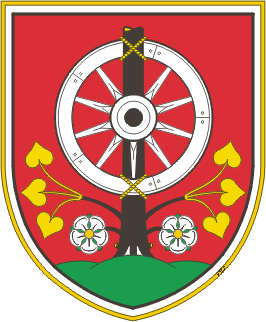 OBČINA MUTAGlavni trg 17, 2366  Muta, tel.: +386 (0)2 88-79-600, fax: +386 (0)2 88-79-606 http://www.muta.si; e-mail: obcina.muta@muta.siŠtevilka: 0930-0001/2012-1Datum: 17. 5. 2012Na podlagi Pravilnika o sofinanciranju programov in projektov raznih društev v Občini Muta (MUV, št. 7/2010, v nadaljevanju: pravilnik) in Odloka o proračunu Občine Muta za leto 2012 (MUV, št. 12 /12) Občina Muta objavljaJAVNI RAZPISZA SOFINANCIRANJE PROGRAMOV IN PROJEKTOV RAZNIH DRUŠTEV V OBČINI MUTA V LETU 2012Predmet javnega razpisaPredmet javnega razpisa je sofinanciranje programov in projektov raznih društev, ki delujejo na območju Občine Muta.Predmet sofinanciranja so letni programi izvajanja redne dejavnosti ter enkratne akcije oz. projekti upravičencev. Sredstva za investicije in investicijskega vzdrževanja niso predmet tega javnega razpisa.Pojem »razna društva« obsega društva, organizacije in združenja, katerih dejavnost se ne uvršča v področje športa, kulture, kmetijstva ali gasilstva.UpravičenciNa javnem razpisu lahko kandidirajo razna društva, ki izpolnjujejo naslednje pogoje, tako da:so registrirani za izvajanje dejavnosti iz točke I. tega javnega razpisa;imajo sedež na območju Občine Muta in izvajajo dejavnost na njenem območju oz. ne glede na sedež, če so v programu delovanja društva vključeni člani, ki so občani Občine Muta (vsaj 2/3 članstva oz. v kolikor ne dosegajo kvote 2/3, so upravičeni do 50% deleža glede na kriterije oz. merila vrednotenja programov) in društvo deluje tudi na njenem območju;imajo zagotovljene materialne, kadrovske in organizacijske možnosti za uresničevanje načrtovanih aktivnosti na svojih področjih delovanja;občini redno dostavljajo poročila o realizaciji programov in projektov ter poslovna poročila za preteklo leto in imajo poravnane poslovne obveznosti do občine iz preteklih let;dostavijo osnutek projekta, ki zagotavlja ustrezno kakovost in izkazuje doseganje ciljev iz pravilnika;delujejo v skladu z določbami zakona o društvih.Višina sredstev javnega razpisaSkupna višina proračunskih sredstev, ki se bodo med upravičence razdelila na podlagi tega javnega razpisa znaša 12.560,00 EUR.Merila in kriteriji za pridobitev sredstevZa ocenjevanje programov in projektov se bodo upoštevala naslednja merila in kriteriji:število članov društva;program oz. organizacija in udeležba na prireditvah;udeležba na izobraževanjih;materialni oz. administrativni stroški.Rok za porabo sredstev  Dodeljena sredstva morajo upravičenci porabiti v koledarskem letu 2012, nadzor nad porabo sredstev bo opravljala občinska uprava Občine Muta.Vsebina vloge in razpisna dokumentacijaVloga za prijavo na javni razpis mora biti podana izključno na obrazcih razpisne dokumentacije in mora vsebovati vse zahtevane priloge in dokazila, ki so navedene v razpisni dokumentaciji.Razpisna dokumentacija je interesentom na voljo na spletni strani občine www.muta.si ter v sprejemni pisarni občinske uprave.Rok in način vložitve vloge  Rok za prijavo na javni razpis je 18. junij 2012.Vloga se v okviru odprtega razpisnega roka lahko odda v sprejemni pisarni občinske uprave v času uradnih ur, oz. se pošlje po pošti. Vloga se odda v zaprti ovojnici, s pripisom »NE ODPIRAJ - Javni razpis RAZNA DRUŠTVA«. Na hrbtni strani ovojnice se navede naziv in sedež vlagatelja.VIII. Odpiranje vlog in odločanje o razdelitvi sredstevOdpiranje vlog bo vodila tričlanska komisija, in sicer najkasneje sedem dni po izteku roka za vložitev prijav. Nepravočasne vloge se bodo neodprte vrnile vlagateljem. Vlagatelji nepopolnih vlog bodo pisno pozvani na ustrezne dopolnitve v roku 8 dni od prejetja poziva. Če vlagatelj v tem roku vloge ne (ustrezno) dopolni, se vloga s sklepom zavrže.O izidu javnega razpisa bodo vlagatelji obveščeni v obliki sklepov o dodelitvi sredstev, najkasneje v petnajstih dneh po izteku roka za dopolnitev vlog. Zoper sklep je dopustna pritožba v roku 8 dni od prejema. O pritožbi odloča župan, katerega odločitev je dokončna.Po  dokončnosti sklepov, bodo z vlagatelji sklenjene pogodbe o sofinanciranju projektov in programov za leto 2012. Pogodbe morajo vlagatelji podpisati v 15. dneh od prejema, v nasprotnem se šteje, da vlagatelj odstopa od namere oz. zahteve za sofinanciranje prijavljenega programa oz. projekta.IX. Informacije v zvezi z javnim razpisomVse informacije v zvezi z javnim razpisom lahko dobite v času uradnih ur občinske uprave pri ge. Angelci Mrak, na tel. 02 88 79 604 oz. e-mail: angelca.mrak@muta.si.                                                                                                  OBČINA MUTA                                                                                                Boris KRALJ, župan